История обновления встроенного ПО: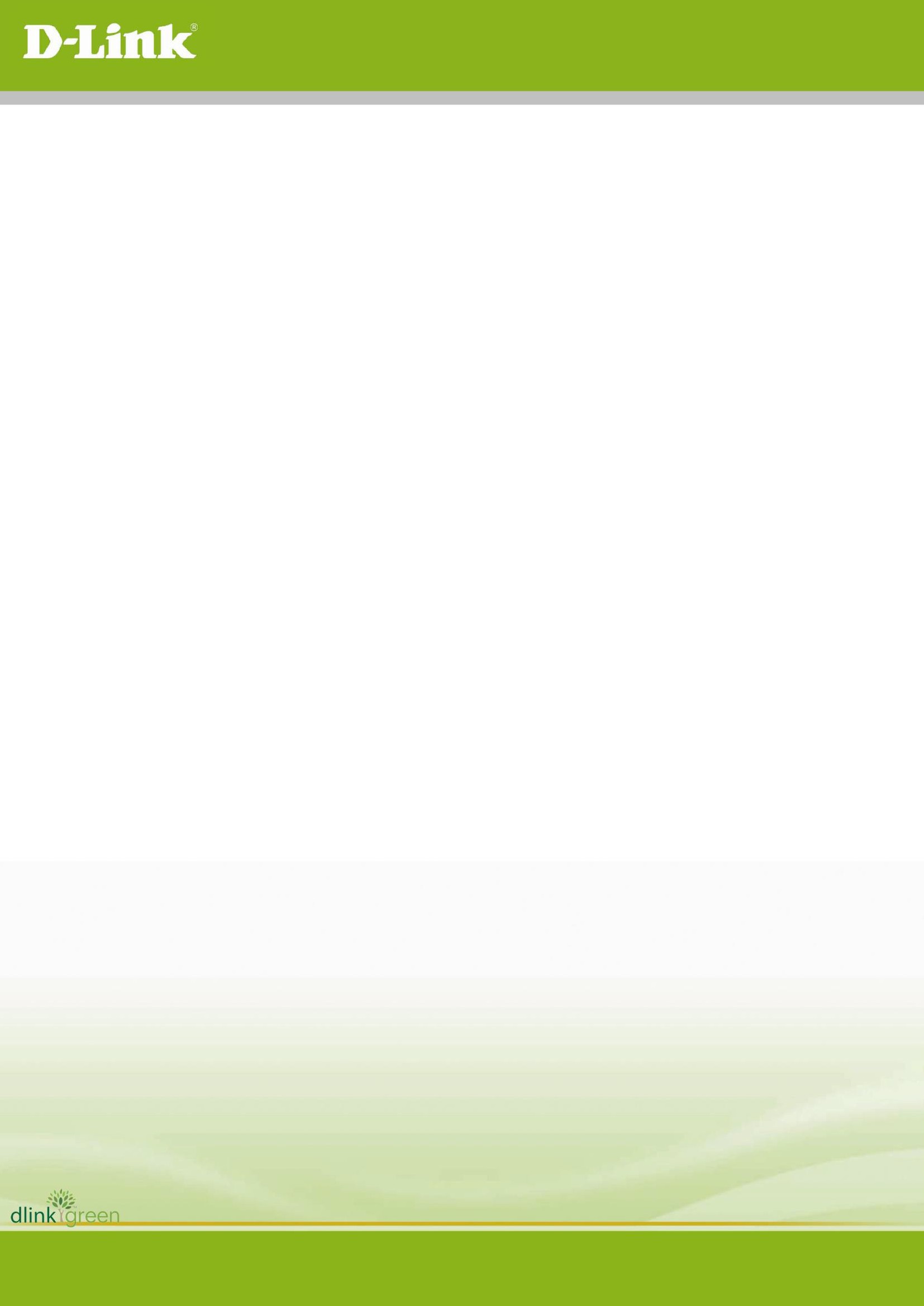 Добавленный функционал: 	Список улучшений: 	FW V1.06_b1Обновлен mydlink агент до версии 2.0.18-b66V1.05_b8Обновлен mydlink агент до версии 2.0.18-b62Поддерживает Java 8 Update 31.V1.04_b51. Обновлен mydlink агент до v2.0.18-b132. Обновлены настройки DDNS.Возможность изменения отображаемого имени в OSDДобавлена поддержка следующих NIPCA команд/config/notify_stream.cgi and /users/notify_stream.cgi./config/portal_info.cgi./common/info.cgi for hw_version parameter.   5. Улучшения безопасностиV1.03_b8Обновлен mydlink агент до версии 2.0.17-b40.FTP по умолчанию изменен в пассивный режим работыПоддерживает Windows 8.1 + Internet Explorer 11WPS индикатор будет гореть 10 сек. после успешного соединения WPS.Изменена длина пароля LANDAP протокола от 0 до 32 символовПоддерживает Java 7 Update 51SSL сертификат будет автоматически регенерироваться при первоначальной конфигурации/сбросе к заводским настройкам.V1.02_b5Обновлен mydlink агент до v2.0.17-b28.Добавлена возможность настройки интервала отправки уведомлений на FTP/mail для обнаружения движения/звука.V1.01_b2Обновлен mydlink агент до v2.0.17-b06.Обновлен h.264 Activex до v1.0.0.12.Символы для задания имени пользователя 0-9, a-z, A-Z, “.”, “-“, “_”.FW  V1.06_b1Исправлена ошибка в работе некоторых команд с портала mydlink в relay режимеV1.04_b5  1.Исправлена проблема с NTP синхронизацией при использовании PPPoE и перезагрузки камерыИсправлена проблема с ИК-фильтром  при выборе “Always Day Mode”.V1.03_b8Изменены параметры сенсора для устранения мерцания изображения.   2. Исправлены проблемы с некорректным управлением ICR.Исправлена проблема с некорректным управлением PTZ с портала mydlink/мобильного приложения при включении функции mirror/flipИсправлены проблемы с повреждением кадров.Исправлена проблема обработки событий с портала mydlink (обнаружение звука).V1.02_b5Исправлена проблема в работе расписания обнаружения движения/звука.Исправлена проблема с h.264 потоком на ios6.Исправлены проблемы в работе DHCP клиента.Исправлена проблема с исчезновением OSD.Изменен NTP порт на 123.Изменены настройки сенсора.V1.01_b21.	Исправлена проблема работы mydlink агента при подключении с помощью WPS к DIR-850L.Исправлены проблемы с цветовой гаммой OSDИсправлена проблема с P/T управлением после включения Flip/Mirror